                                    Reference will be provided upon request.Career Objective:To create and pursue a spirit of challenging career with an esteemed individual proprietor / organization through utilization of knowledge and skills. Career Summary:1. Freelancer – English-Bengali Linguist (worked with an US based company), Translator and                     Academic writer at Truelancer.com, 2. PYP Teacher (IB method) at The Aga Khan School, Dhaka.3. Teacher at Playpen school.4. Senior Executive (Financial Analyst) in airtel Bangladesh Ltd. 
5. Executive, Finance in airtel Bangladesh Ltd. 
6. Customer Service Officer in customer service Department at Warid Telecom International Limited.
7. Completed internship with Glaxo Smith Kline BD Limited. In addition, Conducted a survey for Grameen Phone Ltd. On SMEs in SME Fair 2006. Employment History:Employment History:* Started my career (end of March,2018) as a Freelancer in Truelancer.com, proz.com, Translators Without Borders and freelancer.com, Profile URL:https://www.truelancer.com/freelancer/farhanasultan2 https://www.proz.com/profile/2675845https://twb.translationcenter.org/workspace/accounts/view/id/67975https://www.freelancer.com/u/farhanasn14?w=fArea of Interest : English (GB/USA) – Bengali (BN/IN)Translation and vice versa ,Academic writing, Report writing,  Data entry, Research paper writing, Article writing & rewriting, data research ,Microsoft excel, Microsoft PowerPoint and word, presentation content.Total Year of Experience : 7.9 Year(s) 1. PYP Teacher : (October 28,2018 – Present)    The Aga Khan School, Dhaka.    Section-4, Road #6, Uttara, Dhaka.2. Teacher : (September 8,2013 – December 24,2014)    Playpen,    House # 271, Road # 14, Block-C, Bashundhara R/A, Dhaka-1229.    Duties/Responsibilities: Preparing lesson plan for a semester, Conducting classes for          students as a full time faculty, all academic responsibilities related to students class tests,     quizzes and exam and other duties as the position requires.* Started my career (end of March,2018) as a Freelancer in Truelancer.com, proz.com, Translators Without Borders and freelancer.com, Profile URL:https://www.truelancer.com/freelancer/farhanasultan2 https://www.proz.com/profile/2675845https://twb.translationcenter.org/workspace/accounts/view/id/67975https://www.freelancer.com/u/farhanasn14?w=fArea of Interest : English (GB/USA) – Bengali (BN/IN)Translation and vice versa ,Academic writing, Report writing,  Data entry, Research paper writing, Article writing & rewriting, data research ,Microsoft excel, Microsoft PowerPoint and word, presentation content.Total Year of Experience : 7.9 Year(s) 1. PYP Teacher : (October 28,2018 – Present)    The Aga Khan School, Dhaka.    Section-4, Road #6, Uttara, Dhaka.2. Teacher : (September 8,2013 – December 24,2014)    Playpen,    House # 271, Road # 14, Block-C, Bashundhara R/A, Dhaka-1229.    Duties/Responsibilities: Preparing lesson plan for a semester, Conducting classes for          students as a full time faculty, all academic responsibilities related to students class tests,     quizzes and exam and other duties as the position requires.3.Financial Analyst (Senior Executive) ( November 05, 2012 – July 10, 2013)airtel Bangladesh Ltd. 
Company Location: H #34, Road #19/A, Banani,Dhaka-1213. 
Department: Budget & Planning, Finance 
Duties/Responsibilities: 
Monthly data collection from different departments (HR & Facilities, marketing, IT, service Opex) for analysis, summarize and input/upload the final data in the financial models; working with different departments for budget and planning; Analysis of variances with budget and prepare report on that; Proper tracking of promotional expenses with respect to budget and prepare reports on variances.4.Executive, Finance ( April 04, 2010 - November 04, 2012)airtel Bangladesh Ltd. 
Department: Finance 
Duties/Responsibilities: 
Hands on experience in Training need identification for Finance function, preparing organization charts of Finance function, prepared presentation focusing Finance Function for Induction training, ensure employee engagement of finance team, Cost control (marketing, S&D and HR) Cross functional project: Market/zone visit, Data analysis as required by management, communicating with other dept. for budget control.5.Customer service Officer ( May 05, 2007 - April 03, 2010)Warid Telecom International Limited 
Department: Customer Service 
Duties/Responsibilities: 
Direct interaction with customer, selling our product (SIM /Data/other services) to them, Solving their problems, Providing them with required information including educating them on our product & services. Academic Qualification:Training Summary:Professional Certification :Professional Certification :Achieved Best Communicator Award, 2011-12, Finance Function on March 15th 2012.      2.  Long term service award for completing 5 years with airtel.     1. Accomplished   6.5 Band score in IELTS (in Both Academic and GT), August 2014.Achieved Best Communicator Award, 2011-12, Finance Function on March 15th 2012.      2.  Long term service award for completing 5 years with airtel.     1. Accomplished   6.5 Band score in IELTS (in Both Academic and GT), August 2014.Specialization (Language, professional skills and others):Competencies:Language: Fluent in English, Bengali (Native), and Hindi (Conversational).Computer Skills:  Proficient in MS-Word, MS-Excel, Ms-Power point. Soft skill:  1) Achievement/Results Orientated, 2) Taking Initiative, 3) Good listener, 4) Customer Service Oriented, 5) Interpersonal Understanding ,6) Organizational Awareness ,7)Analytical Thinking ,8) Conceptual Thinking, 9) Information Seeking , 10)Always positive in problem solving and analysis, 12) Confident in Presentation and Communication, 13) Work as Team Player.Personal Details :Personal Details :Personal Details :Father's Name :Khaja Sultan Mother's Name :Shamsun Nahar Husband’s Name:Kazi Mohammad Jafar SadekDate of Birth:April 14, 1983 Gender:Female Marital Status :Married Children:A sonNationality:Bangladeshi Religion:Islam Hobby:Singing, listening to music, reading articles.Reference (s):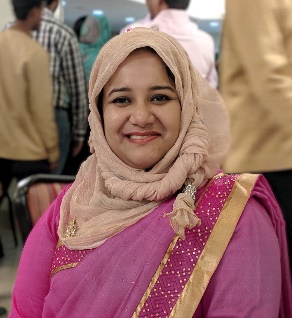 